ARTICULO 10 LAIP NUMERAL  7MES DE MARZO2022MODIFICACIONES Y TRANSFERENCIAS PRESUPUESTARIAS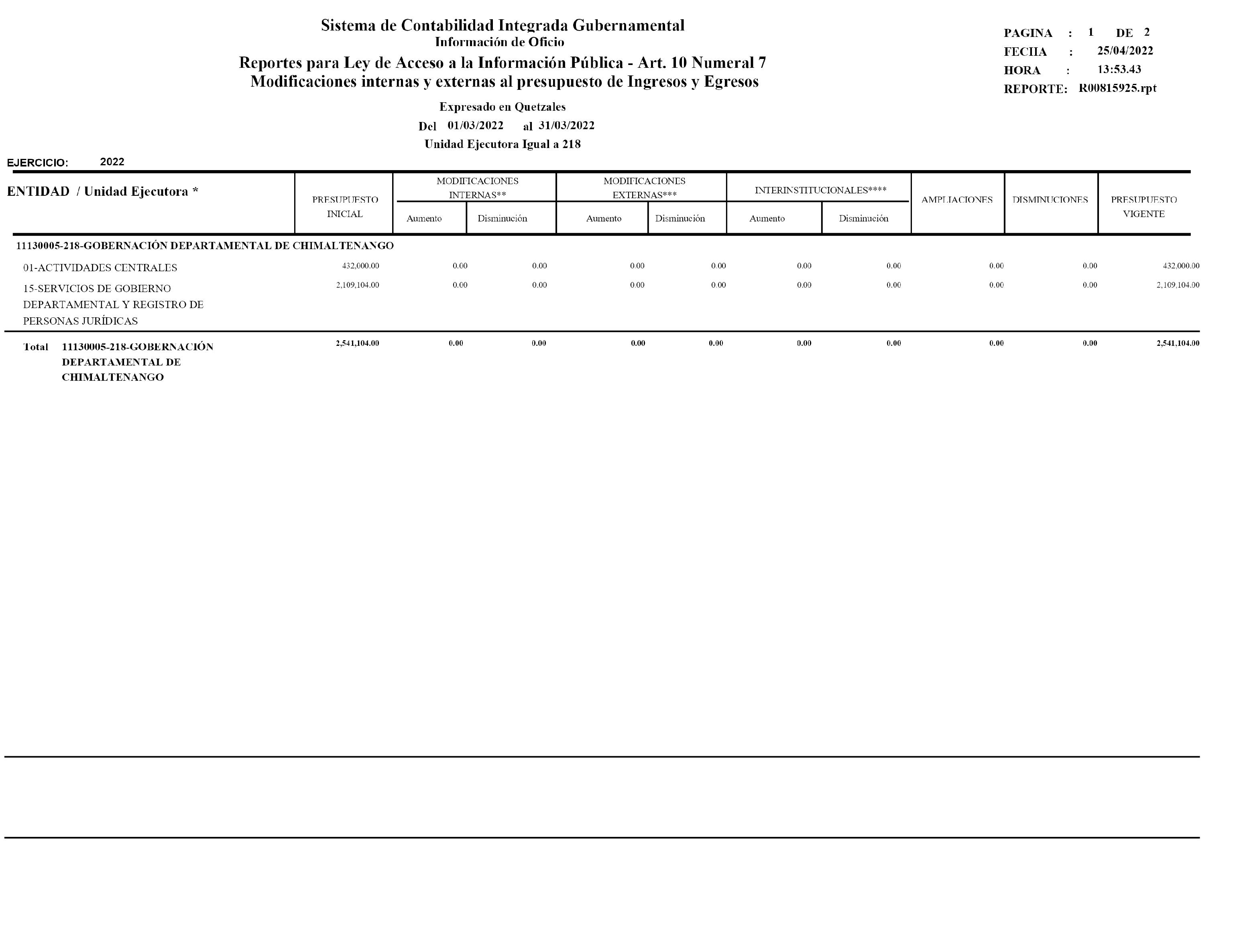 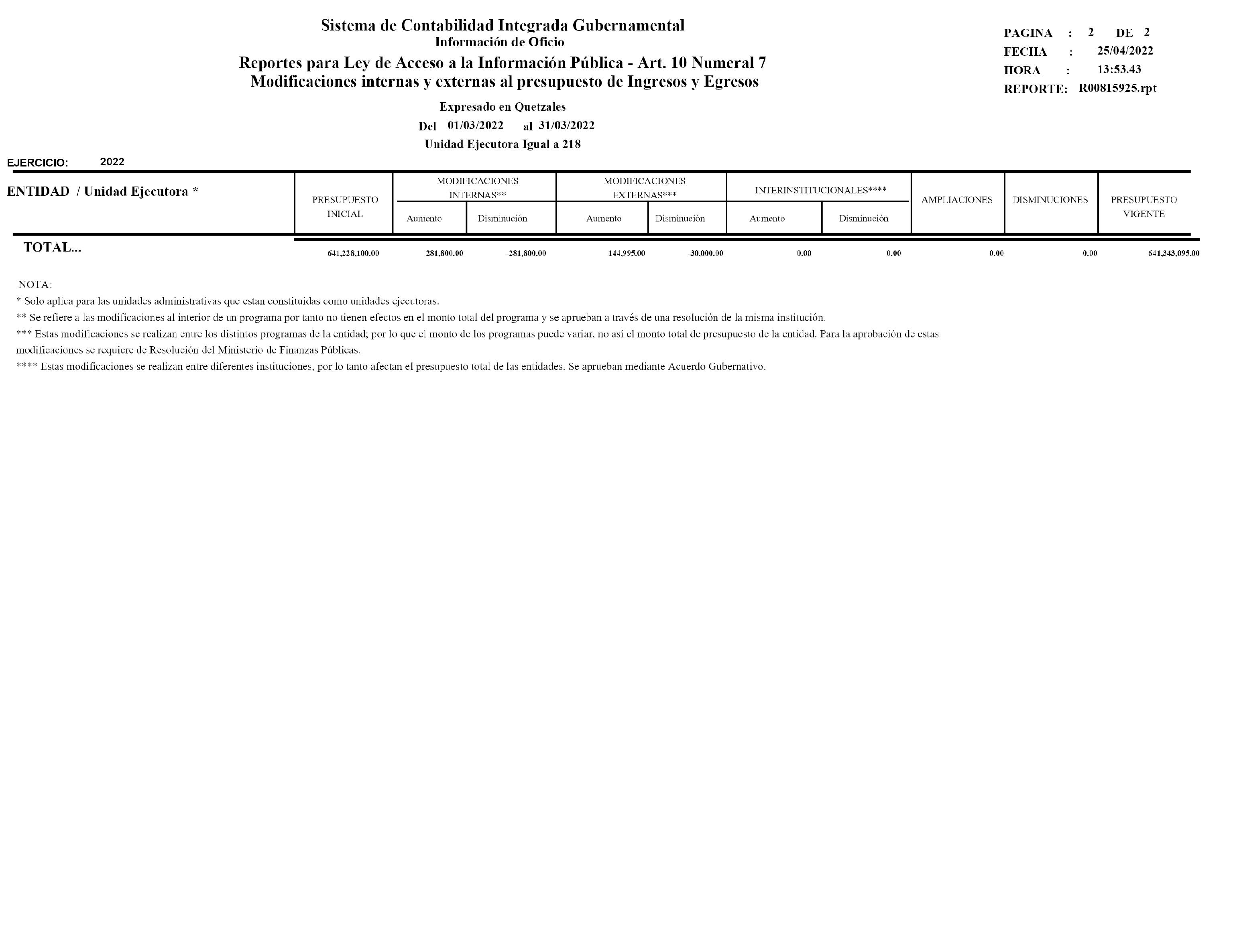 